Об организации и  проведении мониторинга качества подготовки обучающихся форме ВПР в 2022 годуВ соответствии с приказом Федеральной службы по надзору в сфере образования и науки от 16.08.2021 № 1139 «О проведении Федеральной  службой по надзору в сфере образования и науки мониторинга качества подготовки обучающихся общеобразовательных организаций в форме всероссийских проверочных работ в 2022 году» (с последующими изменениями), приказом Министерства образования Пензенской области № 452/01-07 от 24.08.2022, приказом отдела образования администрации Земетчинского района  Пензенской области от 29.08.2022 г. № 188Приказываю:1. Организовать и провести в сентябре-октябре 2022 года мониторинг качества подготовки обучающихся МОУ СОШ С.Большая Ижмора и филиала МОУ СОШ с.Большая Ижмора в с. Чернояр в форме ВПР в соответствии с графиком проведения, утвержденным приказом Федеральной службы по надзору в сфере образования и науки от 16.08.2021 № 1139 (с последующими изменениями).2. Назначить школьным координатором проведения ВПР по образовательной организации Ефремову С.Н., учителя, исполняющего организационно - контролирующие функции  по учебной деятельности.3. Школьному координатору проведения ВПР Ефремовой С.Н., учителю, исполняющего организационно - контролирующие функции  по учебной деятельности:3.1. Обеспечить проведение подготовительных мероприятий для включения образовательной организации в списки участников ВПР, в том числе, авторизацию в ФИС ОКО.3.2. Составить график проведения ВПР по предметам с указанием даты проведения, номера урока, учителя- предметника и ответственного организатора в аудитории.3.3. Внести необходимые изменения в расписание занятий образовательной организации в дни проведения ВПР.        3.4. Скачать в личном кабинете в ФИС ОКО протокол проведения работы и список кодов участников. Распечатать бумажный протокол и коды участников. Разрезать лист с кодами участников для выдачи каждому участнику отдельного кода.       3.5. Скачать комплекты для проведения ВПР) в личном кабинете ФИС ОКО. Даты получения архивов с материалами и  шифров к архиву указаны в плане-графике проведения ВПР 2022.3.6. Распечатать варианты ВПР на всех участников. 3.7. Организовать выполнение участниками работы. Выдать каждому участнику код (причём каждому участнику – один и тот же код на все работы). Каждый код используется во всей ОО только один раз. В процессе проведения работы заполнить бумажный протокол, в котором фиксируется соответствие кода и ФИО участника. Каждый участник переписывает код в специально отведенное поле на каждой странице работы. Работа может выполняться ручками (синей или черной), которые используются обучающимися на уроках. 3.8. По окончании проведения работы собрать все комплекты.3.9. В личном кабинете в ФИС ОКО получить критерии оценивания ответов. Даты получения критериев оценивания работ указаны в плане-графике проведения ВПР 2022.3.10. Получить через личный кабинет в ФИС ОКО электронную форму сбора результатов ВПР. Даты получения форм сбора результатов указаны в плане-графике проведения ВПР 2022.3.11. Организовать проверку ответов участников с помощью критериев по соответствующему предмету.3.12. Заполнить форму сбора результатов выполнения ВПР, для каждого из участников внести в форму его код, номер варианта работы и баллы за задания. В электронном протоколе передаются только коды участников, ФИО не указываются. Соответствие ФИО и кода остается в ОО в виде бумажного протокола.3.13. Загрузить форму сбора результатов в ФИС ОКО. Загрузка формы сбора результатов в ФИС ОКО должна быть осуществлена по графику.3.14. Просмотреть статистические отчеты по проведению работы в личном кабинете ФИС ОКО (раздел «Аналитика»). При необходимости экспортировать их в формат MS Excel  и сохранить на свой компьютер.  С помощью бумажного протокола установить соответствие между ФИО участников и их результатами. Сроки получения результатов по соответствующим предметам указаны  в плане-графике проведения ВПР 2022.5. Назначить организаторами проведения ВПР в соответствующих кабинетах сотрудников, назначенных в каждый кабинет по каждому предмету согласно приложению к данному приказу. 6. Организаторам проведения ВПР в соответствующих кабинетах:– проверить готовность аудитории перед проведением проверочной работы; – получить от ответственного за проведение ВПР в соответствующих классах или школьного координатора проведения ВПР материалы для проведения проверочной работы; – выдать комплекты проверочных работ участникам;– обеспечить порядок в кабинете во время проведения проверочной работы;– заполнить бумажный протокол во время проведения проверочной работы;– собрать работы участников по окончании проверочной работы и передать их школьному координатору проведения ВПР.7. Назначить дежурными, ответственными за соблюдение порядка и тишины в соответствующих помещениях во время проведения проверочной работы, следующих сотрудников: коридор 1 этажа, холл – Васюнькову Т.И., уборщика служебных помещений; коридор 2 этажа – Сысоева А.И., преподавателя ОБЖ,  3 этаж – Васюнькову В.С., учителя географии. 8. Назначить ответственным за проведение всех ВПР в МОУ СОШ с.Большая Ижмора Ефремову С.Н., учителя, исполняющего организационно - контролирующие функции  по учебной деятельности.9. Назначить техническим специалистои Хорину Л.И., учителя информатики.10. Назначить  общественных наблюдателелей при проведении ВПР: Крымову Е.Г., Бурову С.П., Стручкову Н.Н. (по согласованию).11. Признать утратившим силу приказ МОУ СОШ с.Большая Ижмора от 16.02.2022 г. № 16 «Об организации и  проведении мониторинга качества подготовки обучающихся форме ВПР в 2022 году» 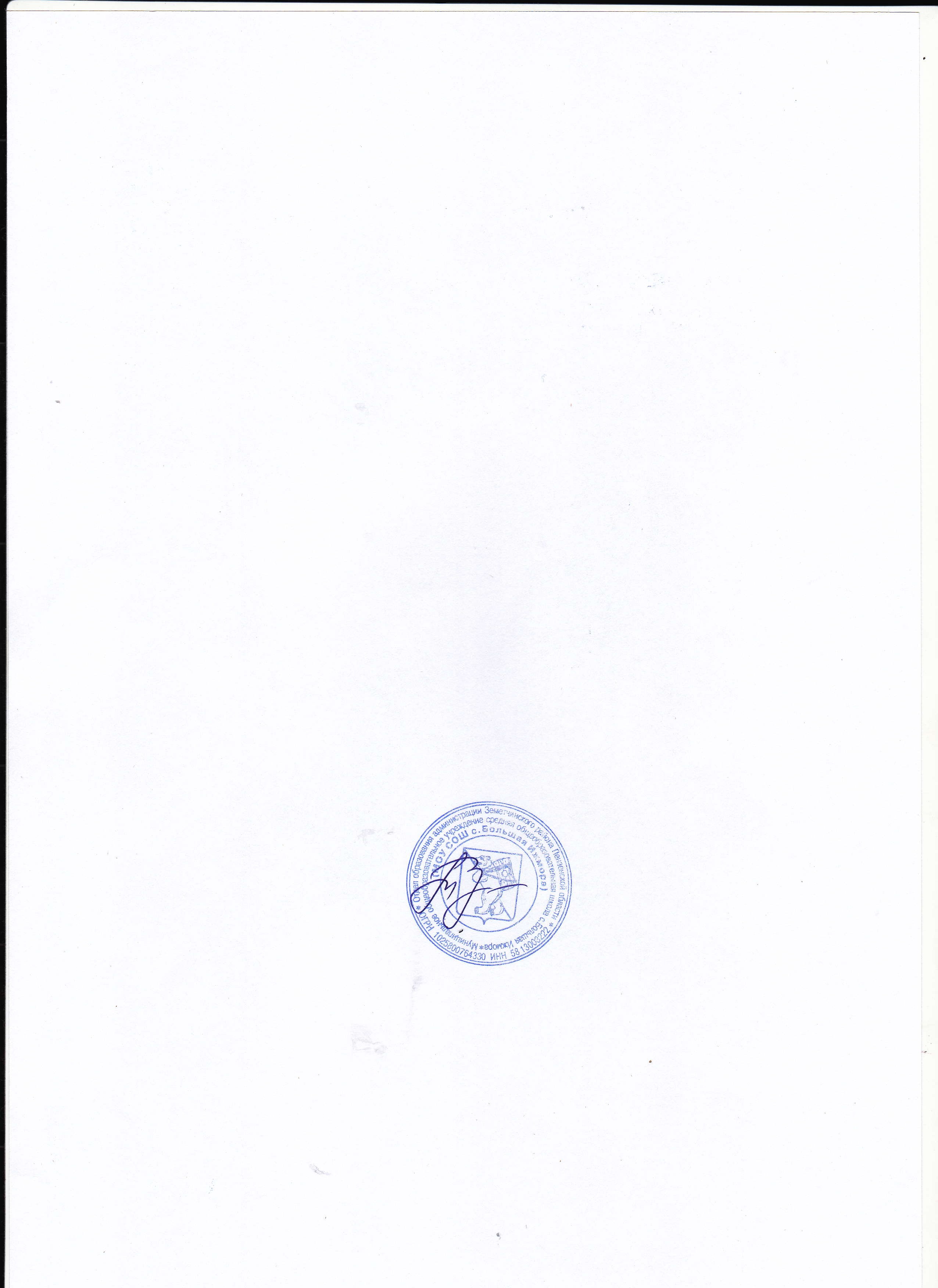 Директор школы                                             Т.А.ЧичвархинаС приказом ознакомлены:Муниципальное общеобразовательное учреждениесредняя общеобразовательная школа с.Большая ИжмораПРИКАЗ30.08.2022 г.                                                                              № 66/3                                                                                                   